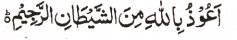 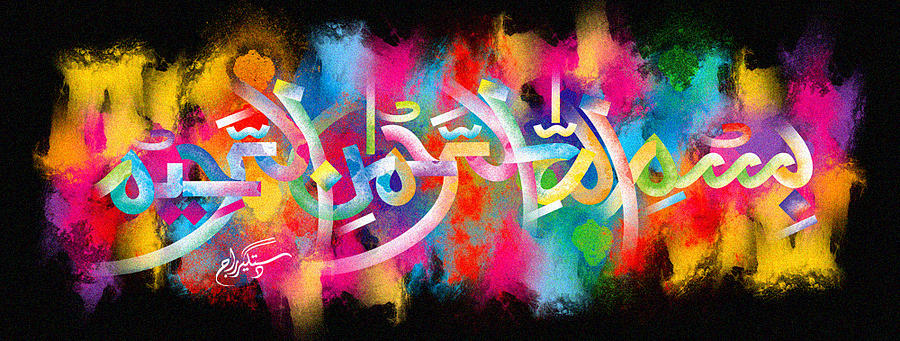 Multiple Impressions of The Name of Allah  on the Inner Peel of a Banana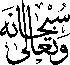 The Exclusive Islamic Miracle Photographs of Dr Umar Elahi AzamThursday 17th December 2015Manchester, UKIntroductionThe Name of Allah was observed as being present a multitude of times on the inner peel of this banana.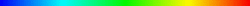 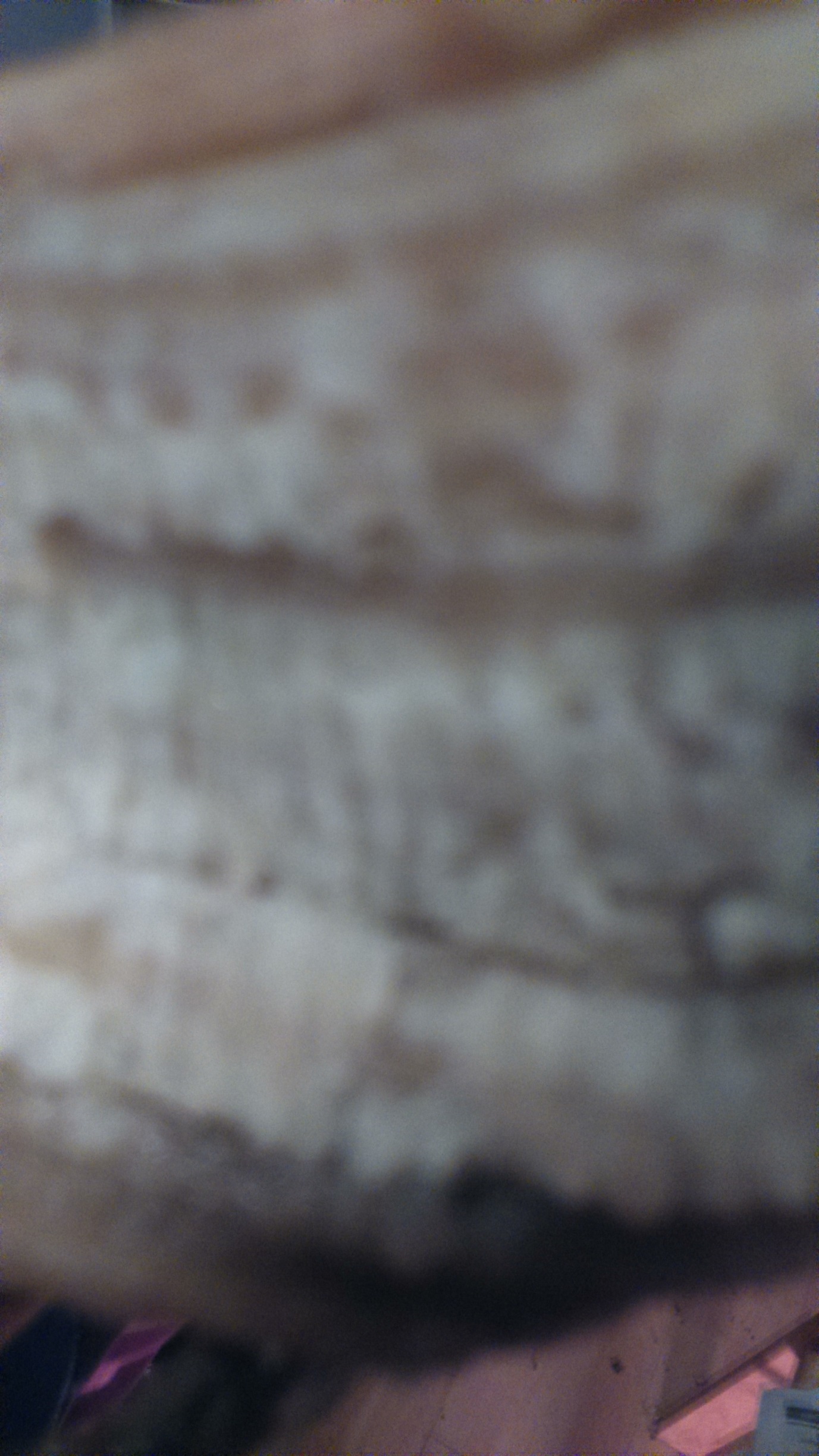 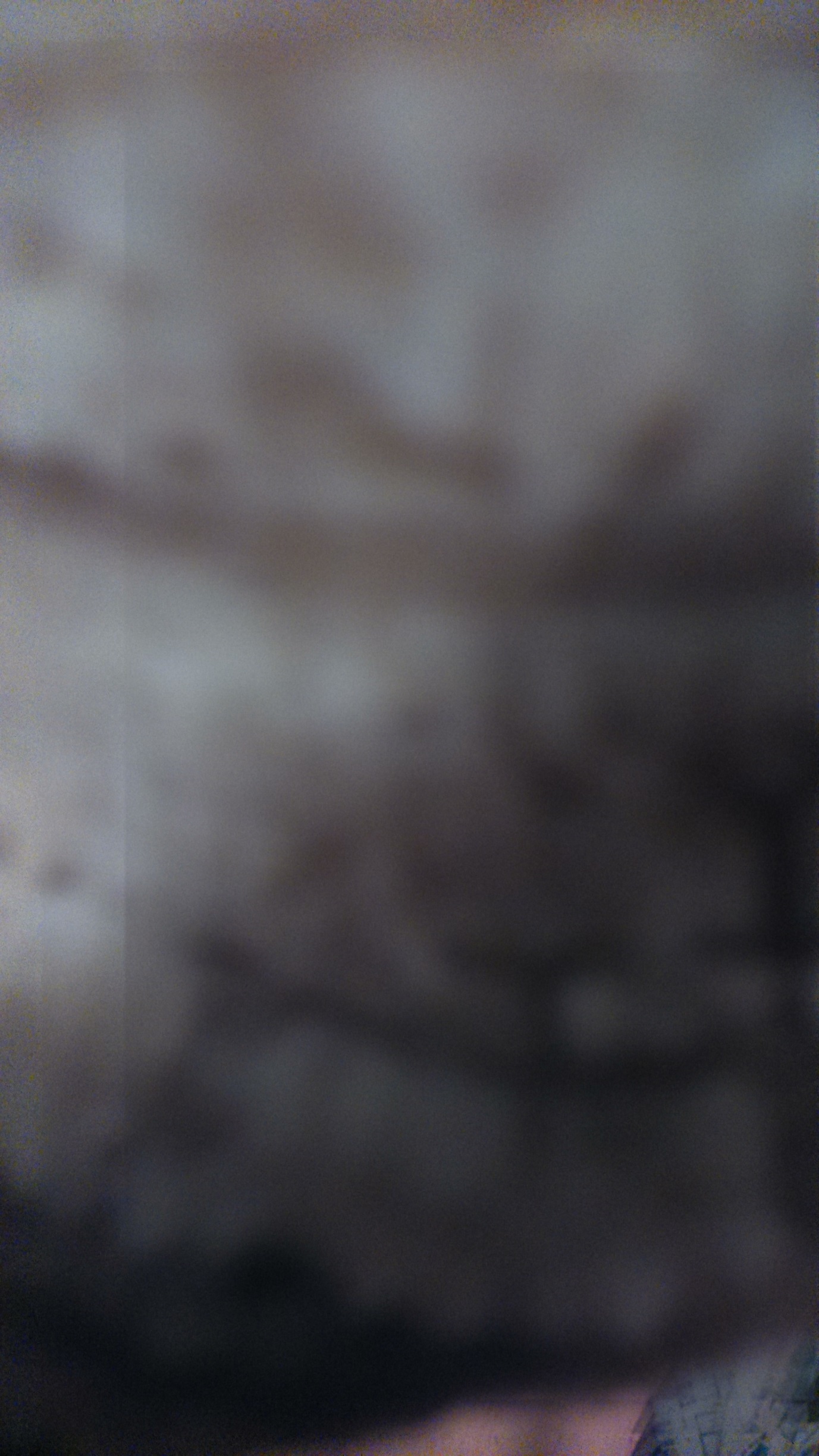 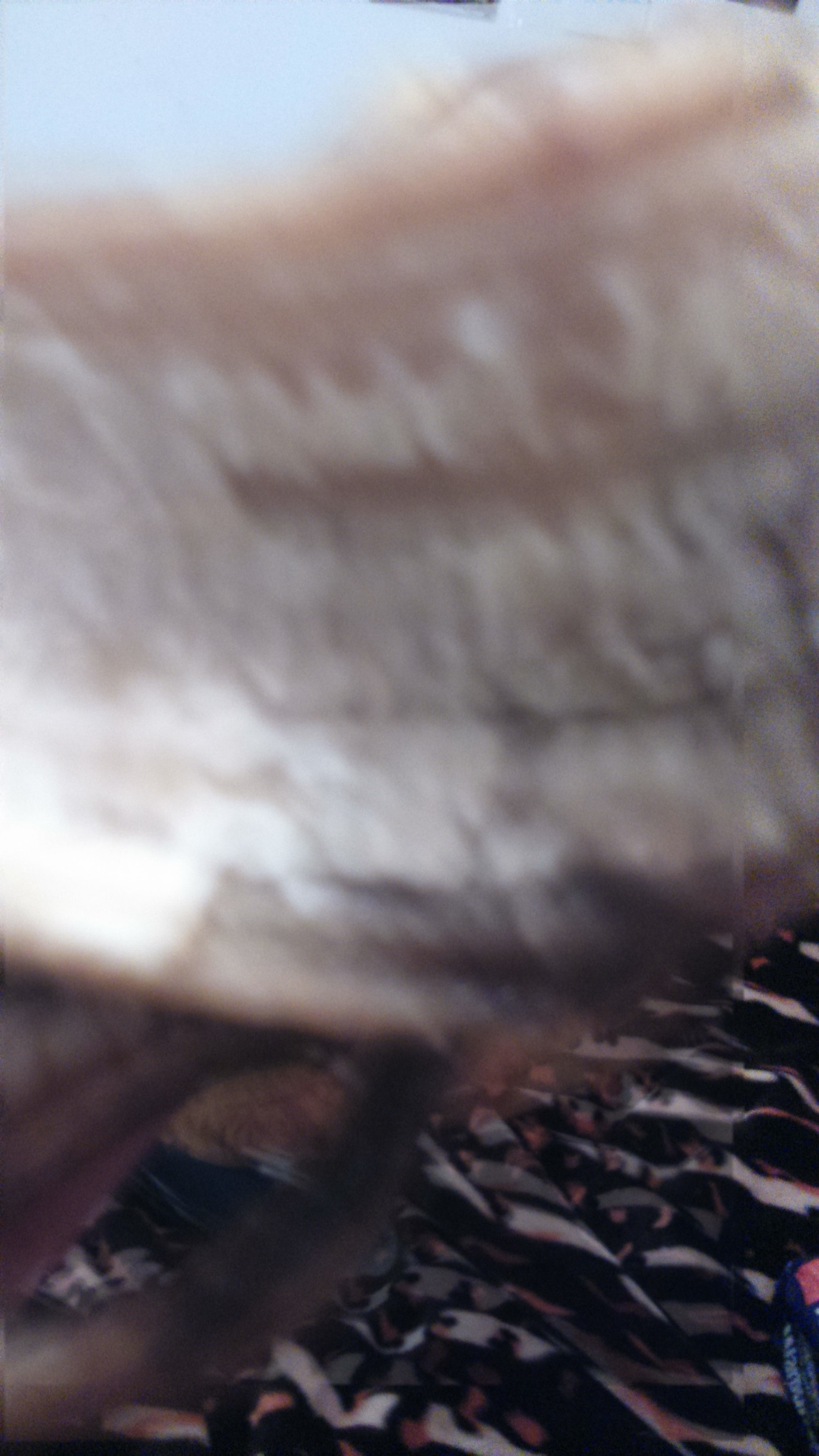 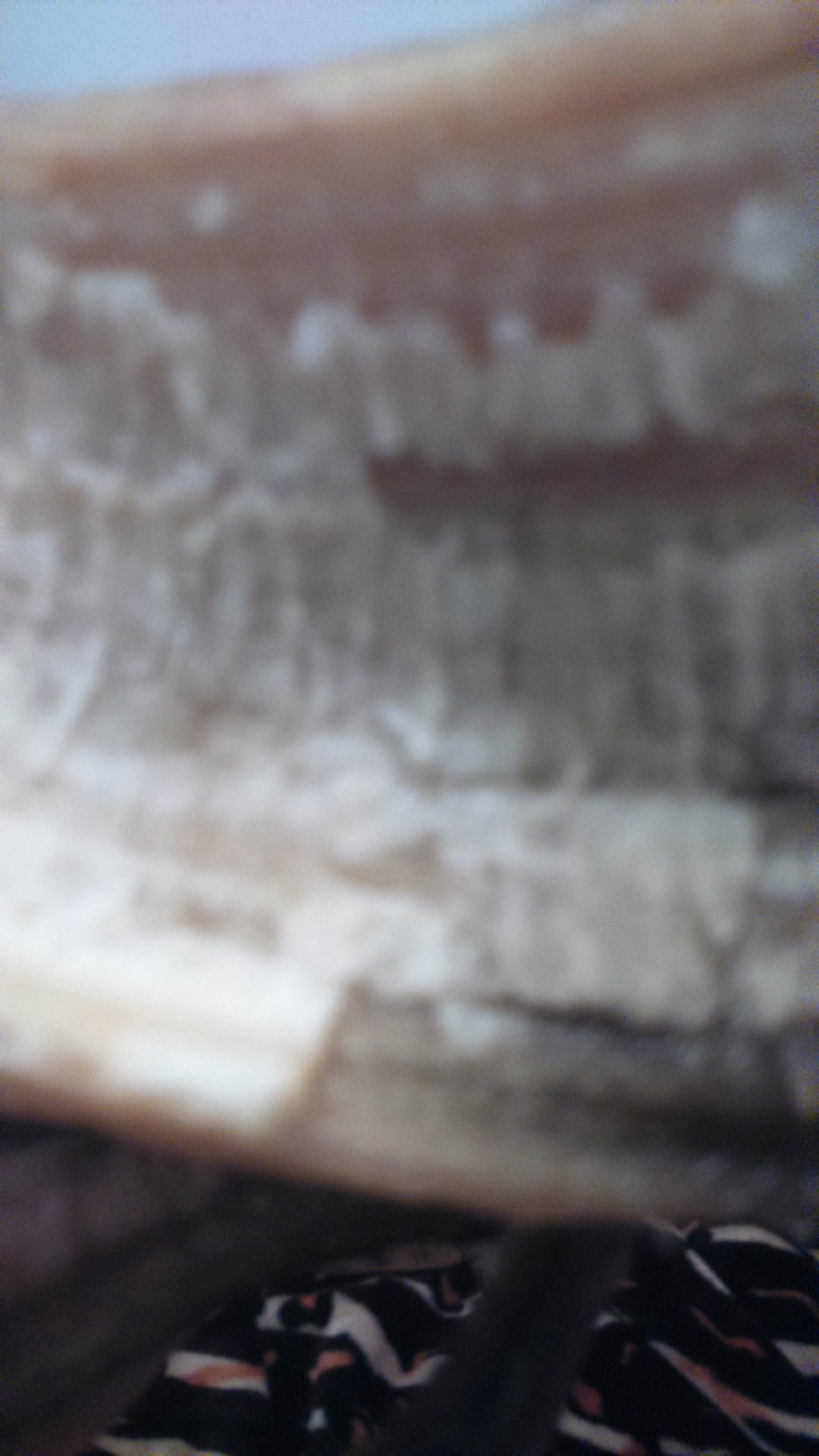 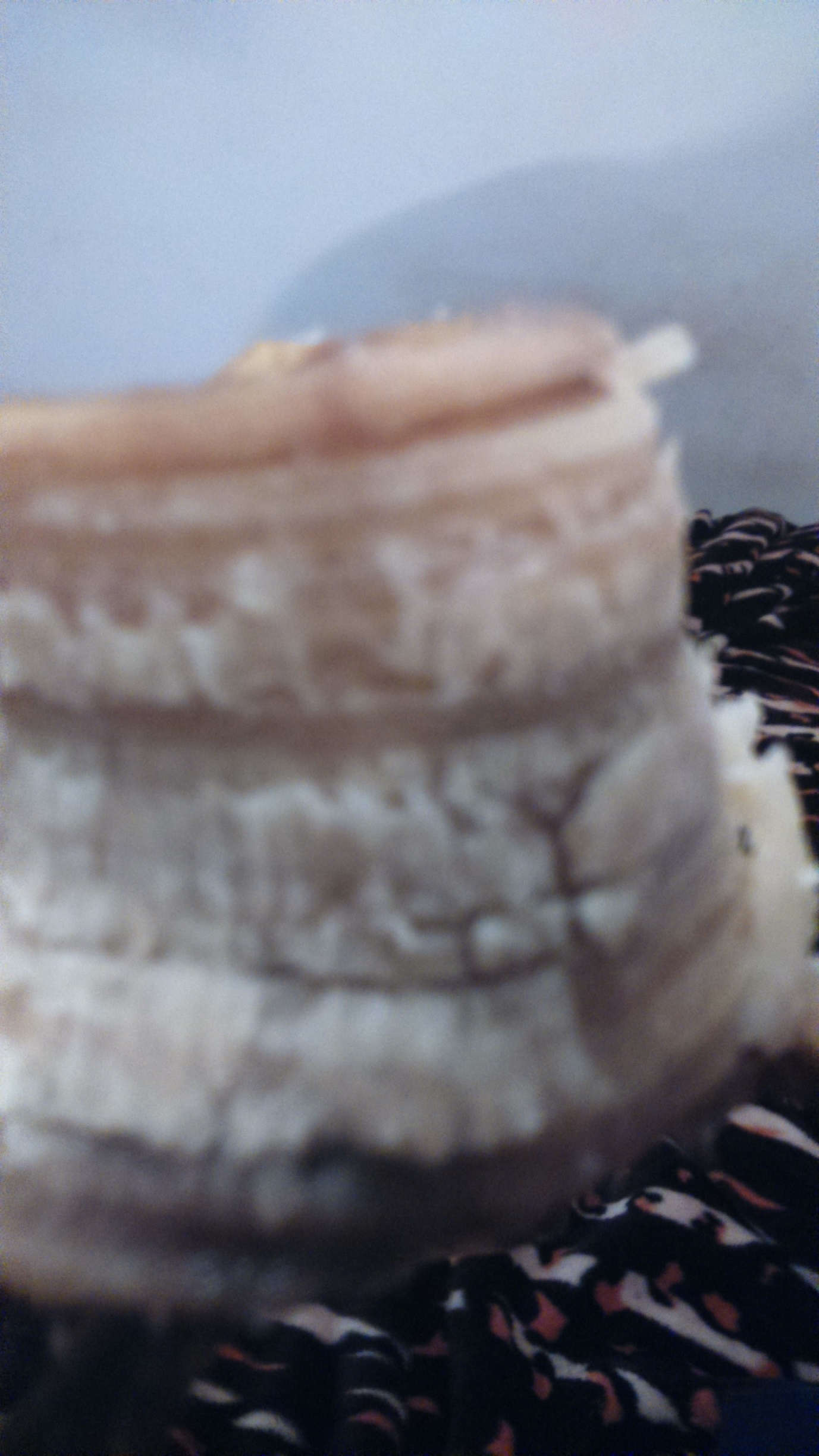 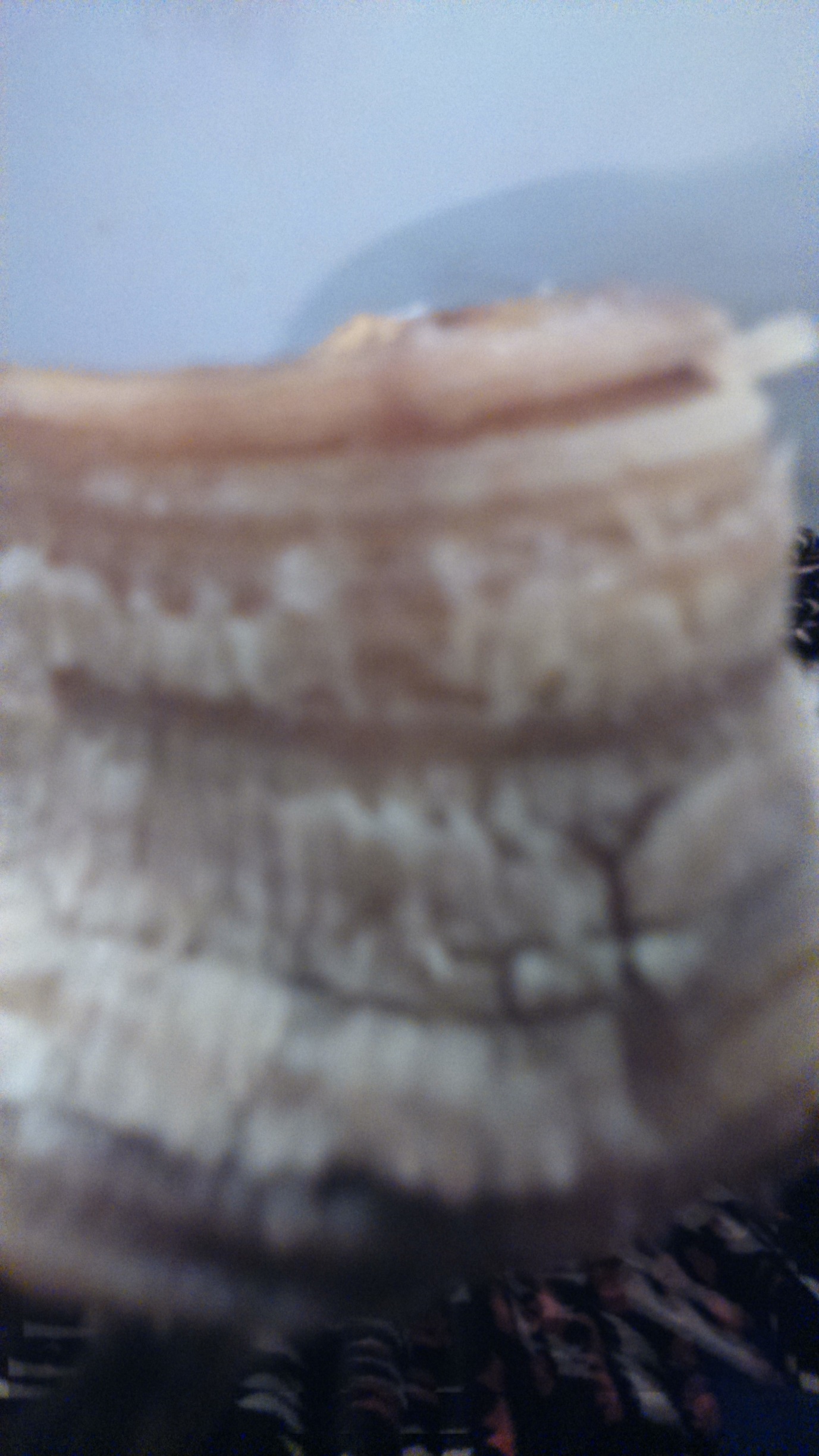 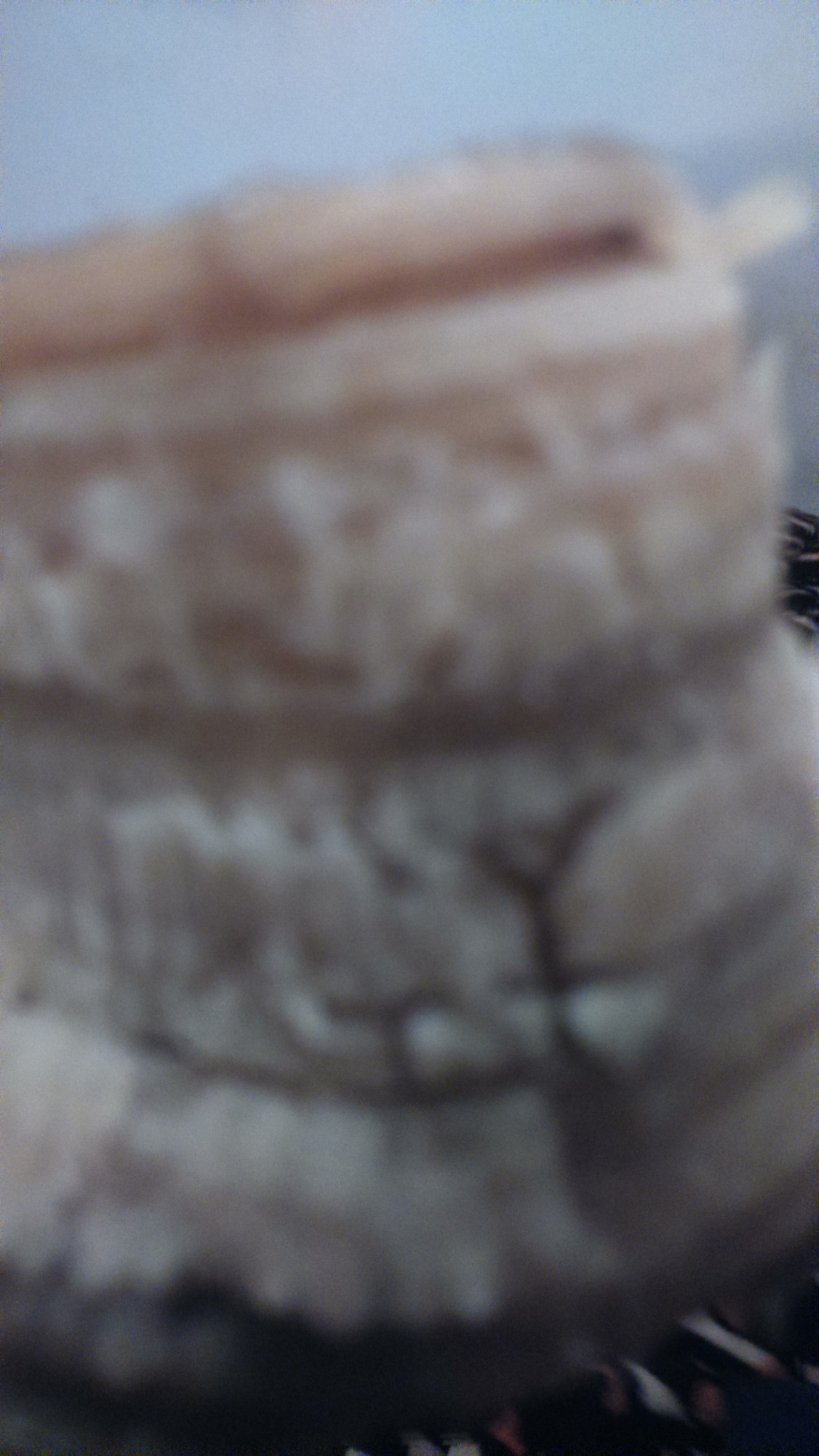 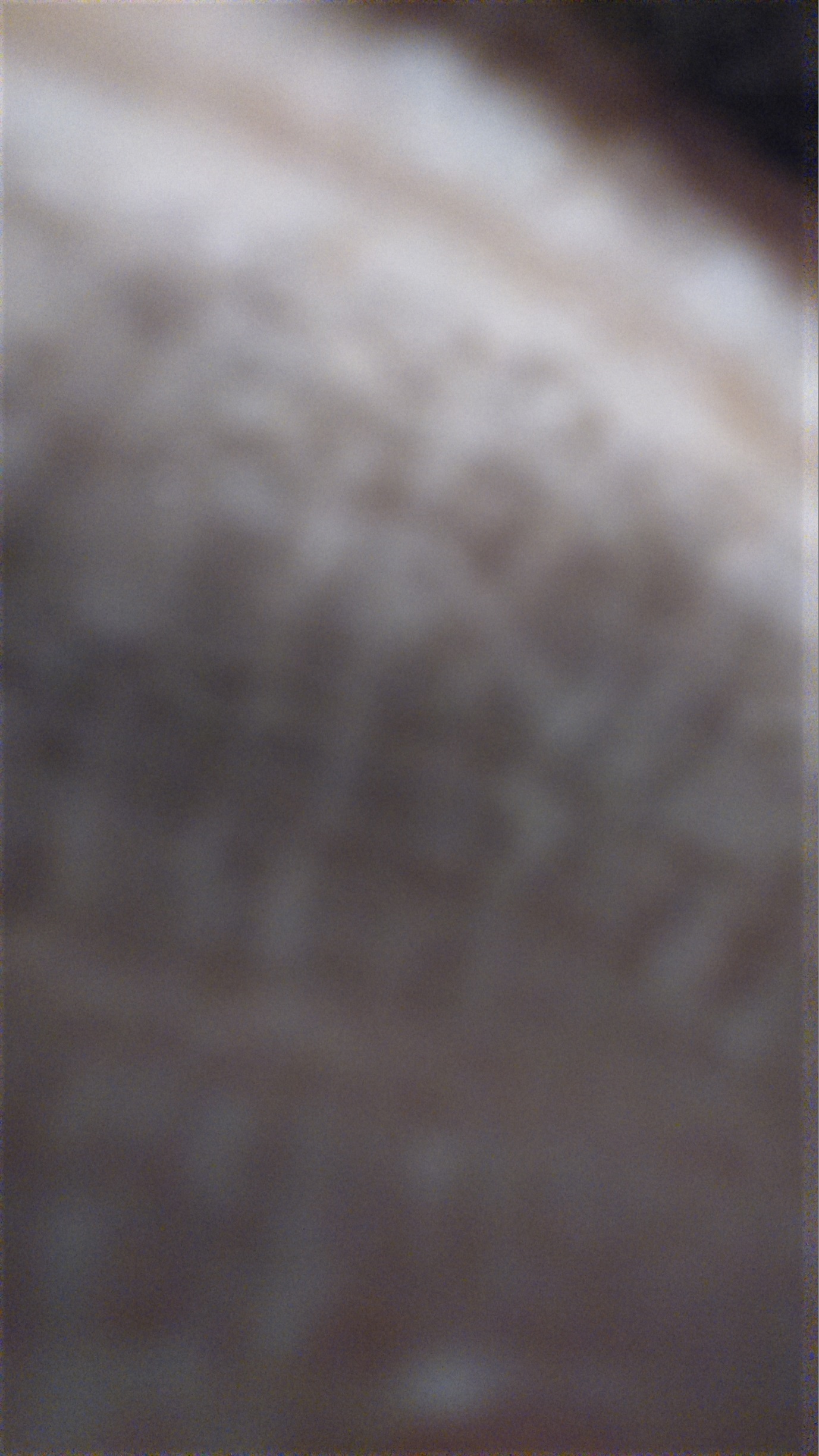 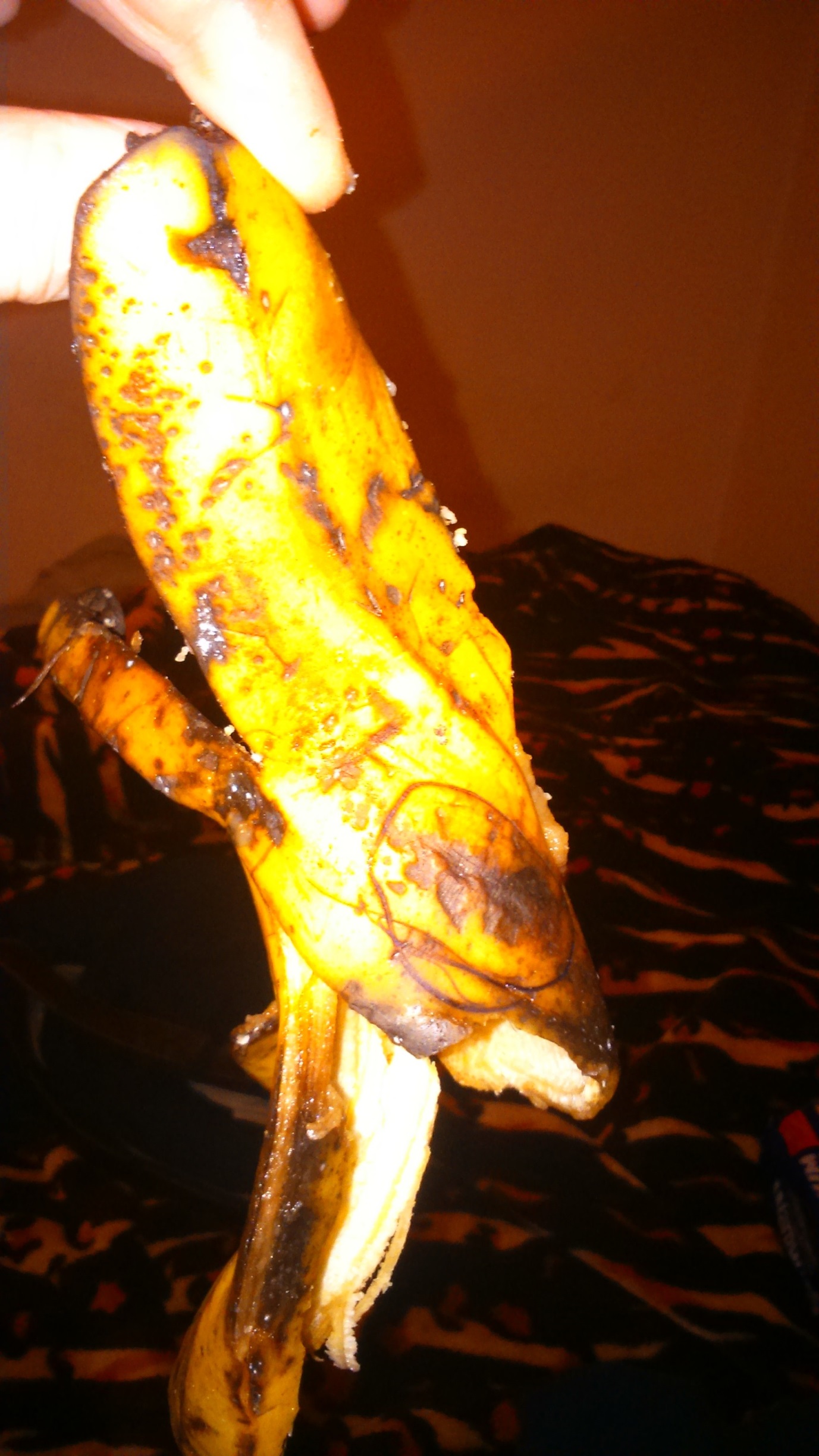 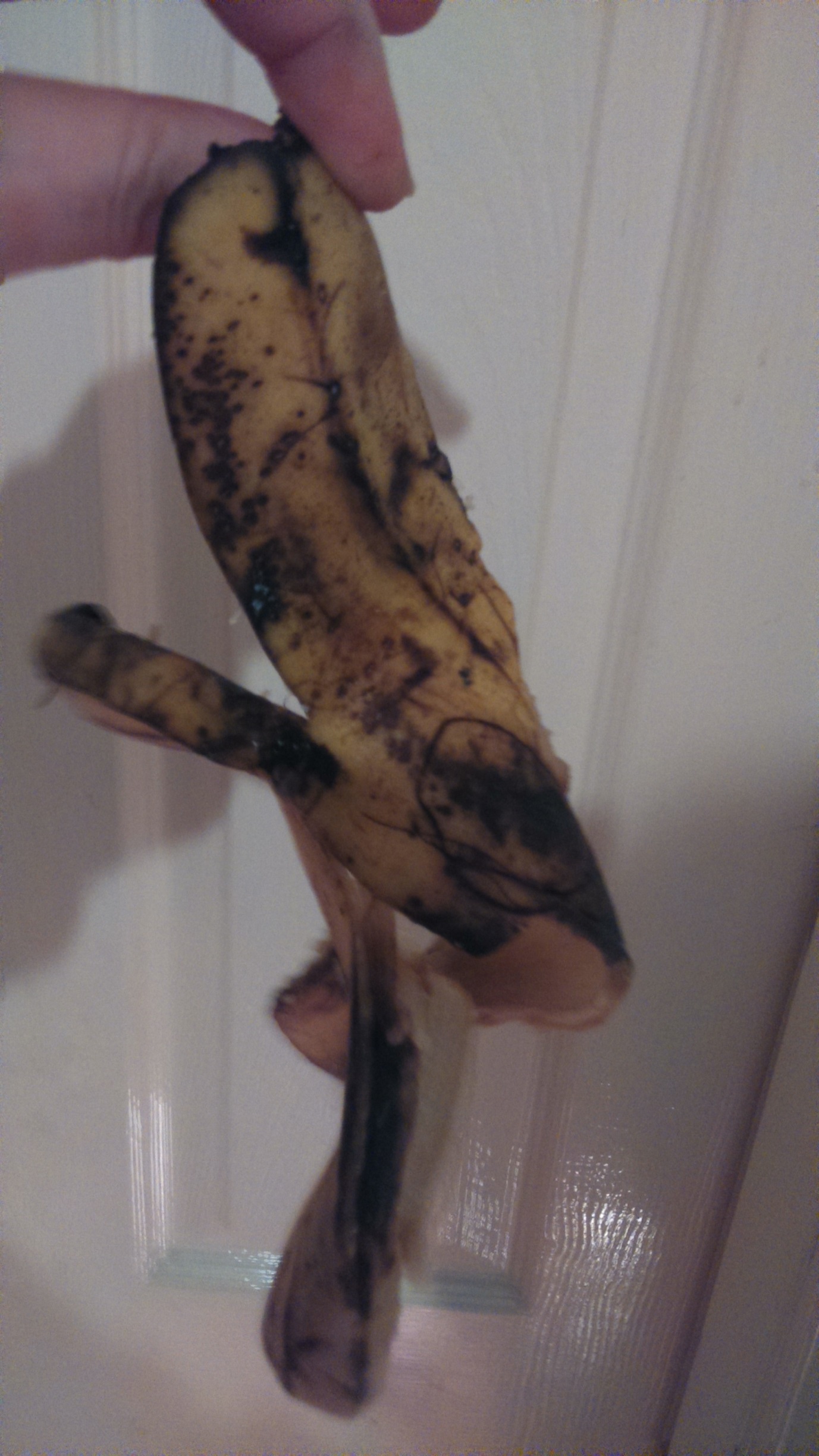 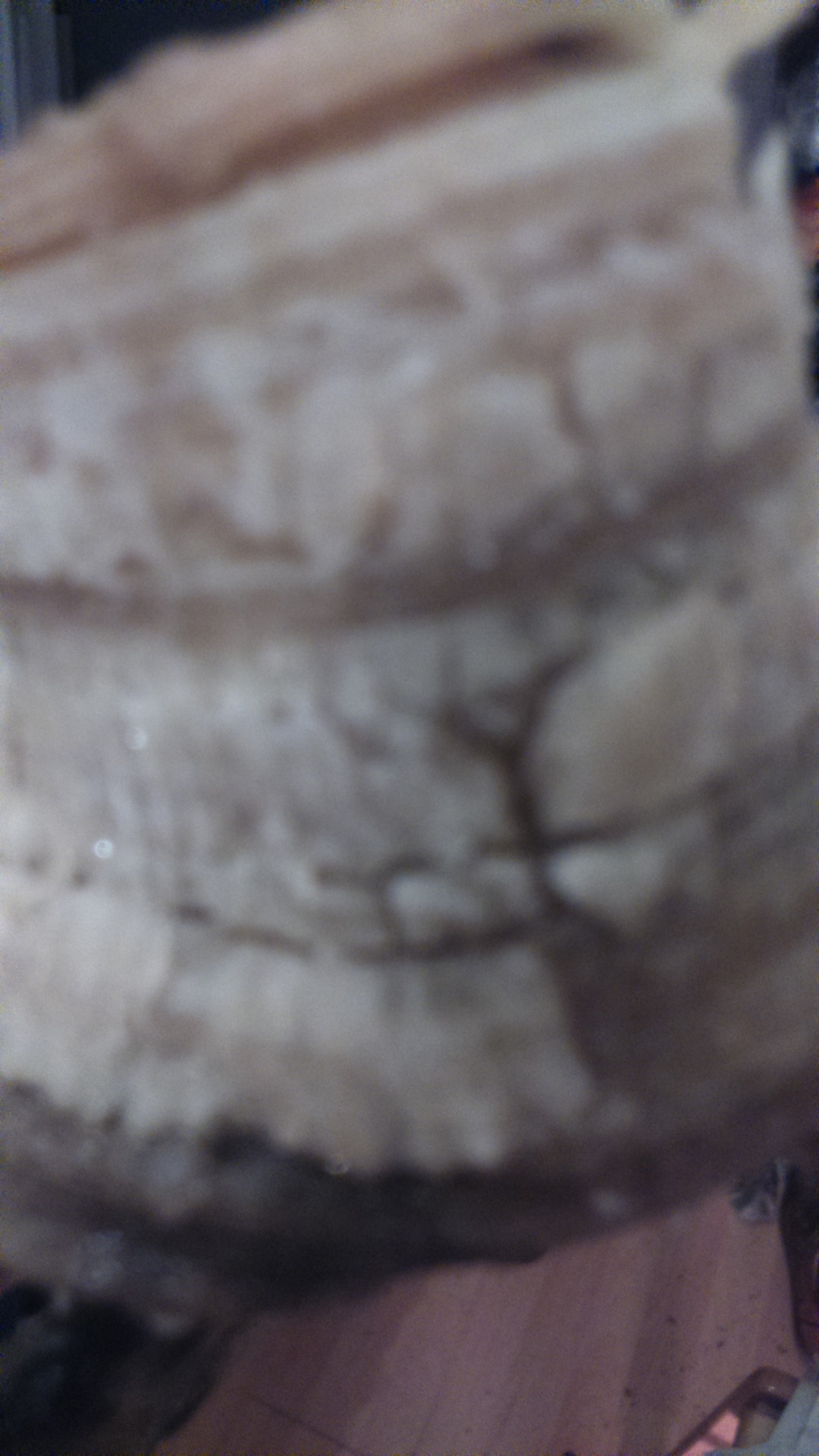 